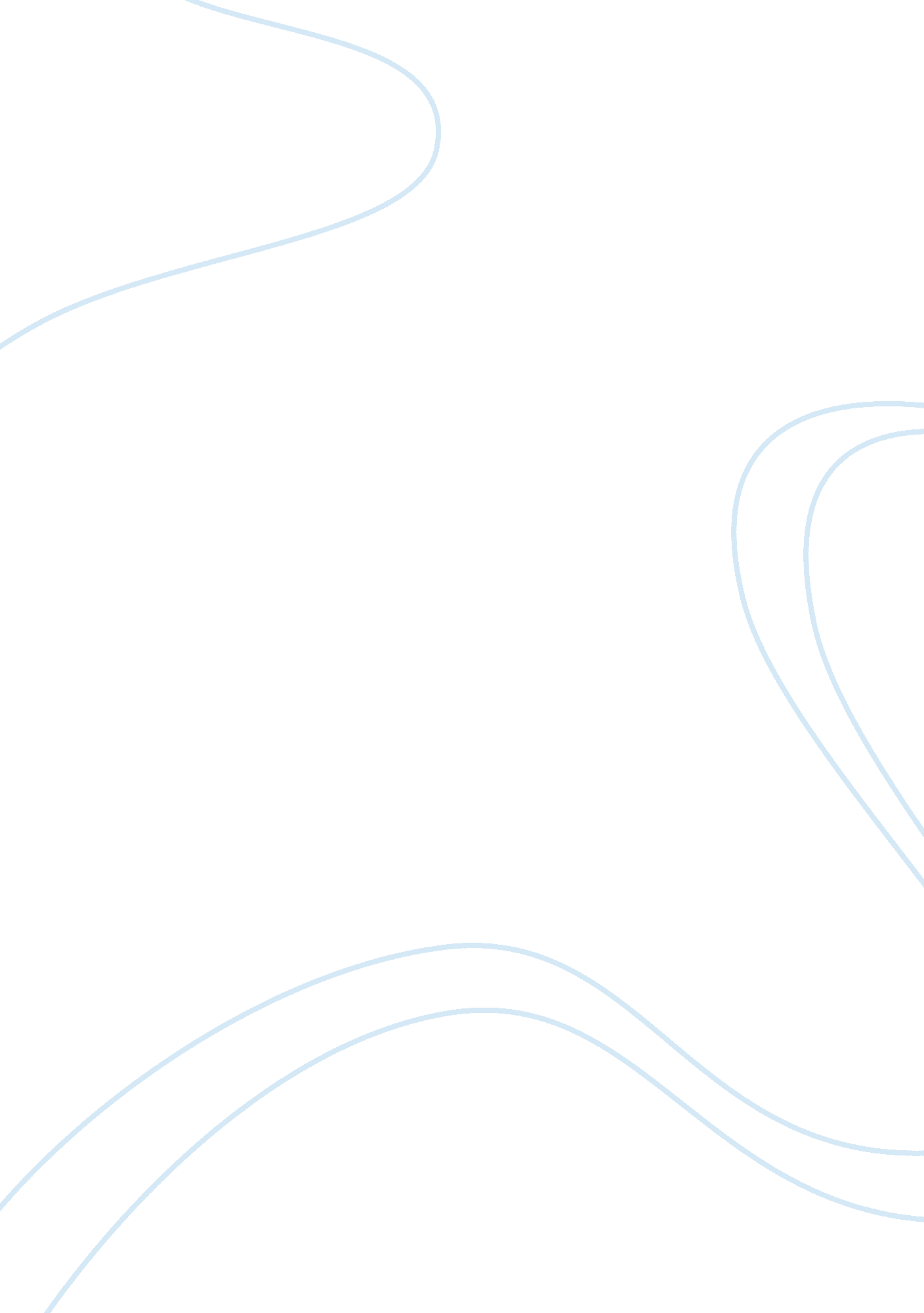 Rizal’s grand tour of europe with maximo viola (1887) essay sampleParts of the World, Europe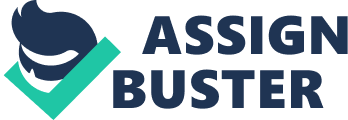 After the publication of his book Noli he planned to visit the important places in Europe. Dr. Maximo Viola 
– he agreed to be Rizal’s travelling companion 
– he was the person lends Rizal P300. 00 for the printing of the book Noli. CHAPTER IX 
RIZAL’S GRAND TOUR OF EUROPE WITH MAXIMO VIOLA (1887) May 11, 1887 
– dawn of the said date they left Berlin by train in which their destination was in Dresden, one of the best cities in Germany. CHAPTER IX 
RIZAL’S GRAND TOUR OF EUROPE WITH MAXIMO VIOLA (1887) May 15, 1887 
– @ 1: 30 pm the train arrived at the railroad station of Leitmeritz. Professor Blumentritt 
– a German Friend of Rizal 
– he was waiting at the station with a pencil sketch of Rizal. CHAPTER IX 
RIZAL’S GRAND TOUR OF EUROPE WITH MAXIMO VIOLA (1887) Hotel Krebs 
– the room that Prof. Blumentritt get/reserved – they stayed in the said hotel from May 13-14, 1887 CHAPTER IX 
RIZAL’S GRAND TOUR OF EUROPE WITH MAXIMO VIOLA (1887) Rosa 
– the wife of Prof. Blumentritt, a good cook. 
– she prepared an Austrian dishes which our hero liked it much. 
– all in all the Blumentritt family was hospitable. CHAPTER IX 
RIZAL’S GRAND TOUR OF EUROPE WITH MAXIMO VIOLA (1887) Prague 
– is a historic city in Czech Republic which Rizal and Viola visited. Dr. Wilkom (Univ. of Prague Prof.) 
– who recipient of the recommendation letter from Prof. Blumentritt. CHAPTER IX 
RIZAL’S GRAND TOUR OF EUROPE WITH MAXIMO VIOLA (1887) 20th of May, 1887 
– they arrived in Vienna, the capital of Austria-Hungary and the stayed @ Hotel Metropole. Norfenfals 
– one of the greatest novelist. CHAPTER IX 
RIZAL’S GRAND TOUR OF EUROPE WITH MAXIMO VIOLA (1887) Masner and Nordman 
– the two Austrian scholars who happens to be a good friend of Blumentritt. May 24, 1887 
– they left Vienna on a river boat to see beautiful sights of Danube River. CHAPTER IX 
RIZAL’S GRAND TOUR OF EUROPE WITH MAXIMO VIOLA (1887) From Lintz to Rheinfall 
– their river voyage ended in Lintz, so they travelled by land to Salzburg, and from there to Munich where the so journey for a short time to savour the famous Munich beer. CHAPTER IX 
RIZAL’S GRAND TOUR OF EUROPE WITH MAXIMO VIOLA (1887) Geneva 
– from Laussane their next stop is Geneva. 
– they spent 15 days here. June 19, 1887 
– Rizal’s 26th birthday he treated Viola to a blowout. June 23, 1887 
– they parted ways Rizal cont. his tour to Italy while Viola returned to Barcelona. CHAPTER IX 
RIZAL’S GRAND TOUR OF EUROPE WITH MAXIMO VIOLA (1887) Rizal in Italy 
– he visited Turin, Milan, Florence and on June 27, 1887 he reached Rome. Eternal City of Rome 
– he was thrilled by the sights and memories of the city. CHAPTER IX 
RIZAL’S GRAND TOUR OF EUROPE WITH MAXIMO VIOLA (1887) June 29, 1887 
– he visited the City of Popes, the Vatican City and the Capital of Christendom. 